Сценарий праздника "1 июня- День защиты детей" в старшей группе.Цель: обогащение представлений детей о празднике «День защиты детей», создание у детей радостного настроения.
Задачи: 
- расширять знания детей о празднике «День защиты детей»; 
- формировать умение отгадывать загадки;
- обогащать двигательный опыт детей;
- развивать внимание, логическое мышление, ловкость и быстроту, умение действовать по сигналу.
Ход развлечения:
Развлечение проводится на участке детского сада. Звучит песня «Пусть всегда будет солнце» слова Л. Ошанина, музыка   А.Островского. Дети проходят на участок, усаживаются на скамейки.
Ведущий. Улыбнулось солнце в небе
Легкий ветер заиграл,
Он принес нам весть о том, что
Первый летний день настал!
Дарит нам он много света,
Смеха, радости, тепла!
Праздник Детства отмечают
Взрослые и детвора.
Здравствуйте, ребята. Сегодня, в первый летний день мы отмечаем праздник «День защиты детей». Каждый ребенок в любом уголке земного шара должен быть счастливым. Как говорится: «Дети-цветы жизни» и в этот день, мы напоминаем всем взрослым, о том, что нужно беречь своих детей. 
Дети читают стихи. 
Ребенок 1. Праздник солнечного лета
Праздник мира и добра.
Праздник радостного смеха 
Встречает наша детвора.
Ребенок 2. Пусть дети на нашей планете
Счастливыми будут всегда.
Цените мгновенное детство,
Его вернуть ведь нельзя.
Все вместе. Да здравствует счастливое детство.
Ура, ура, ура!Ведущая: Мы встречаем праздник лета,Праздник солнца, праздник света.Солнце, солнце, жарко грей-Будет праздник веселей.Песня «Улыбка» В. Шаинского.Ведущая: Молодцы, ребята! К нам на праздник кто- то спешит. (под музыку входит Шапокляк)Шапокляк: Всем привет! Девочки- вертелочки, мальчишки-кочерыжки! Вы меня узнали, кто я?Дети: Шапокляк!Шапокляк: Я тут на автобус не успела. Вижу садик какой-то. Дай, думаю, зайду, погляжу, что дети делают. А что у вас здесь?Дети: Праздник лета.Шапокляк: Да?! Я тоже очень люблю праздники. А что на них делают?(Дети отвечают.)Шапокляк: Играют? Как я играть люблю! Я такие игры замечательные знаю! Например: намазать скамейку клеем, а когда кто-нибудь на неё сядет – вот веселье-то! Хорошая игра?Дети: Нет!Шапокляк: Тогда другая: идет человек по улице, а я на него сверху ведро воды выливаю. Здорово?Дети: Нет!Ведущая: Слушай, Шапокляк, уходи. Ты каким играм детей учишь?Шапокляк: Всё, всё, всё. Больше не буду. Ведущая: Ну, Шапокляк! Мы сейчас тебя научим в хорошие и весёлые игры играть.Игра «Если нравится тебе».Шапокляк. Молодцы. Сейчас я с вами поиграю в свои игры.Ведущий. Игры хорошие?Шапокляк. Да, меня научили играть Чебурашка и Крокодил Гена.Ведущий. Сколько здесь у нас друзей, поиграем поскорей!
Музыкальная игра в кругу "Здесь сегодня все друзья"
Шапокляк. Нам нужно разделиться на две команды. Давайте придумаем название командам.Две команды: «Ромашка» и «Василёк».Шапокляк. Первый конкурс называется "Конек-горбунок". Горбунок-конек встряхнулся, встал на лапки встрепенулся. Хлопнул гривой, закряхтел и стрелою полетел. Бег с мячом за спиной до финиша и обратно.Шапокляк. Молодцы с первым заданием справились. Следующий конкурс называется "Буратино". Команда разбивается по два человека: это лиса Алиса и кот Базилио. Коту завязывают глаза и одевают большие тапочки, лиса его ведет, до финиша и обратно, повязку на глаза и тапочки передают следующей паре.Шапокляк. Понравилось играть. Я ещё интересную игру знаю. 
Помните сказку "Колобок"? Взяла старуха крылышко, по коробу поскребла, по сусеку помела и наскребла муки горсти две. Участникам надо покатить мяч обручем до финиша и обратно, передать обруч и мяч следующему игроку.Шапокляк. Как вы хорошо играете. А загадки умеете отгадывать?Тогда слушайте внимательно. Солнце печёт, липа цветёт. 
Рожь поспевает, когда это бывает? (Летом)
2. Этот конь не ест овса, 
Вместо ног – два колеса. 
Сядь верхом и мчись на нём, 
Только лучше правь рулём. (Велосипед)
3. Сегодня всё ликует! 
В руках у детворы,
От радости танцуют 
Воздушные … (Шары)
4. Бьют его рукой и палкой - 
Никому его не жалко. 
А за что беднягу бьют? 
А за то, что он надут. (Мяч)Шапокляк. И загадки умеете отгадывать. Предлагаю вам поиграть ещё в одну игру «Паровозик».
Первый участник бежит до финиша и обратно, второй присоединяется к нему, держась за талию, и теперь они бегут вдвоем. Затем присоединяется третий и т. д.Шапокляк. Молодцы. Справились со всеми заданиями. Я смотрю вы устали, давайте отдохнём. Но здесь зрители скучают. Я сейчас с ними поиграю. Выходите, делаем круг (игра проводится с детьми средней группы).
Как живете? – Вот так! (выставляют большой палец вперед). Как идете? – Вот так! (идут на месте). Как плывете? – Вот так! (имитируют плавание). Как бежите? – Вот так! (бег на месте). Как грустите? – Вот так! (грустят). А шалите? – Вот так! (кривляются). А грозите? – Вот так! (грозят друг другу пальчиком).Шапокляк. Какие вы молодцы.Ведущий. Шапокляк, наши дети ещё умеют танцевать. Садись посмотри танец «Разноцветные стекляшки».Дети исполняют танец.Шапокляк. Я знаю, что вы ещё умеетеОтлично рисовать.Свои таланты можетеСейчас вы показать?Но карандаш не справитсяС работаю такой…А я мелки цветные захватила с собой! Шапокляк. А сейчас, ребята, вы нарисуете на асфальте то, что по-вашему означает слово «ДРУЖБА!» Конкурс: «Рисунок на асфальте»Звучит песня «Солнечный круг», дети рисуют рисунки на асфальте.Шапокляк. Молодцы, какие красивые рисунки у вас получились.Ведущая. Вот и встретили мы лето                  Оно зеленью одето                  Вот и лето к нам пришло,                   Это очень хорошо!Шапокляк. А чтобы праздник весело нам завершить,Хочу ребятам я подарки подарить! Шапокляк раздаёт мелки для рисования на асфальте.Праздник окончен.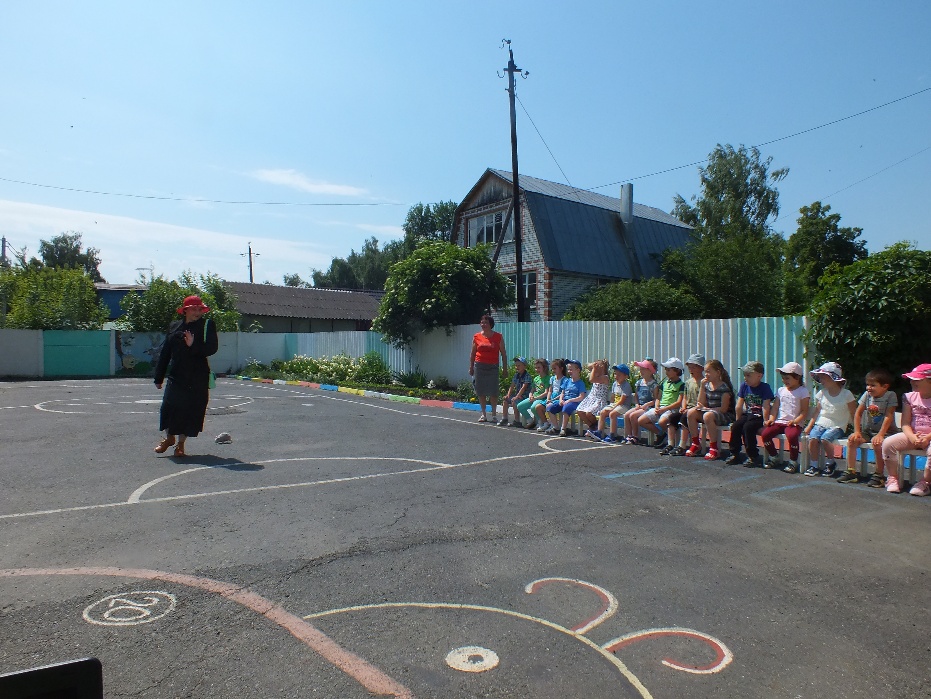 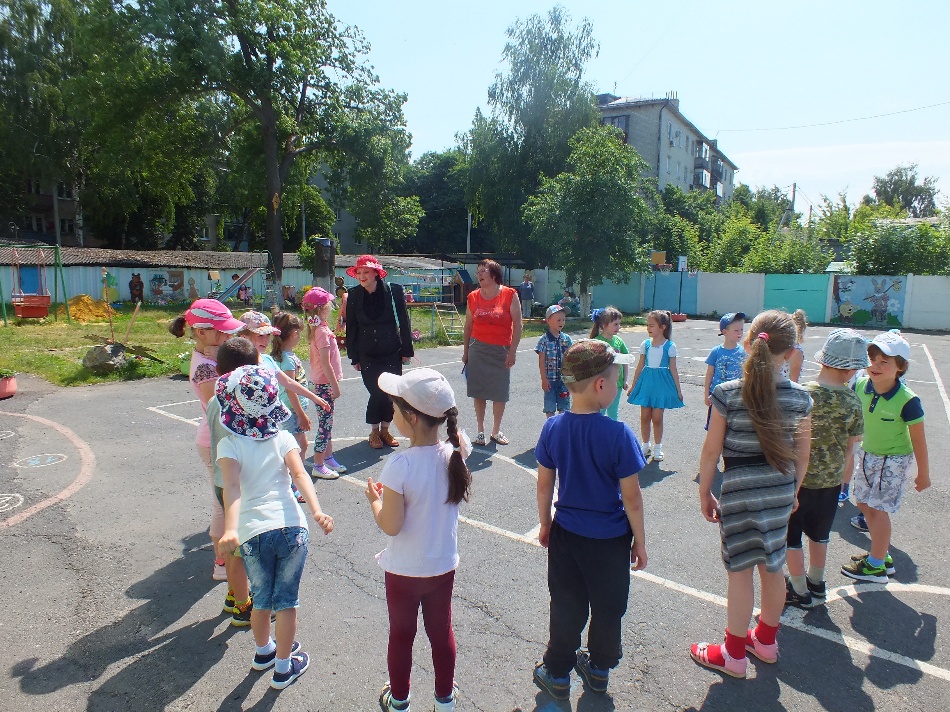 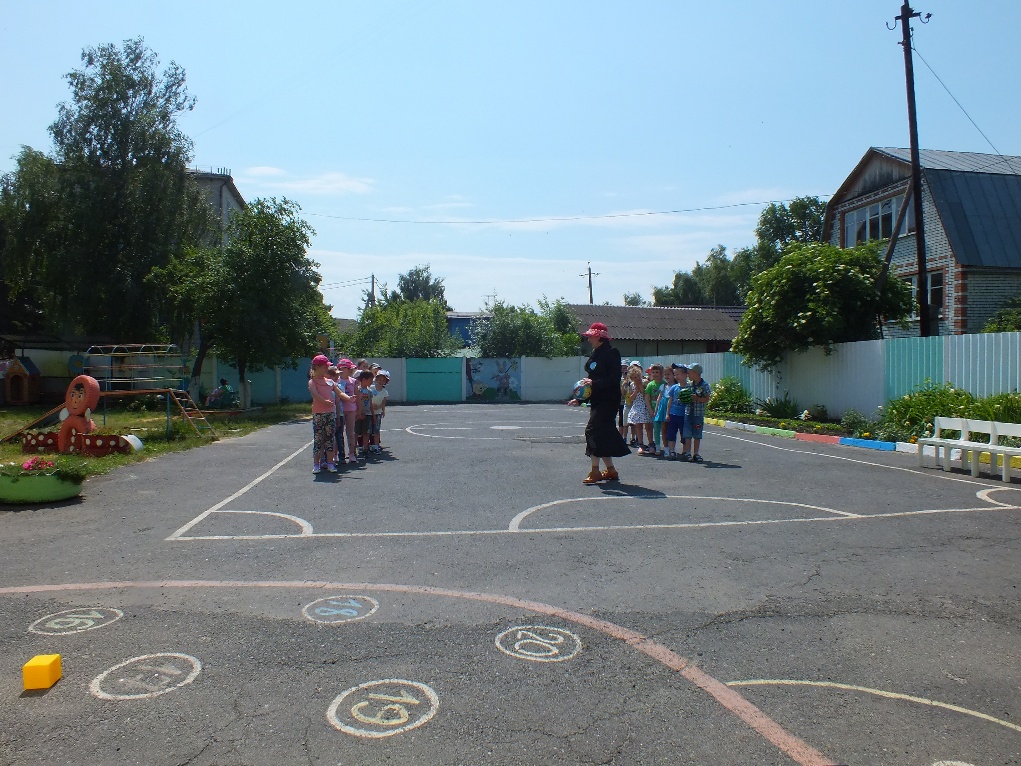 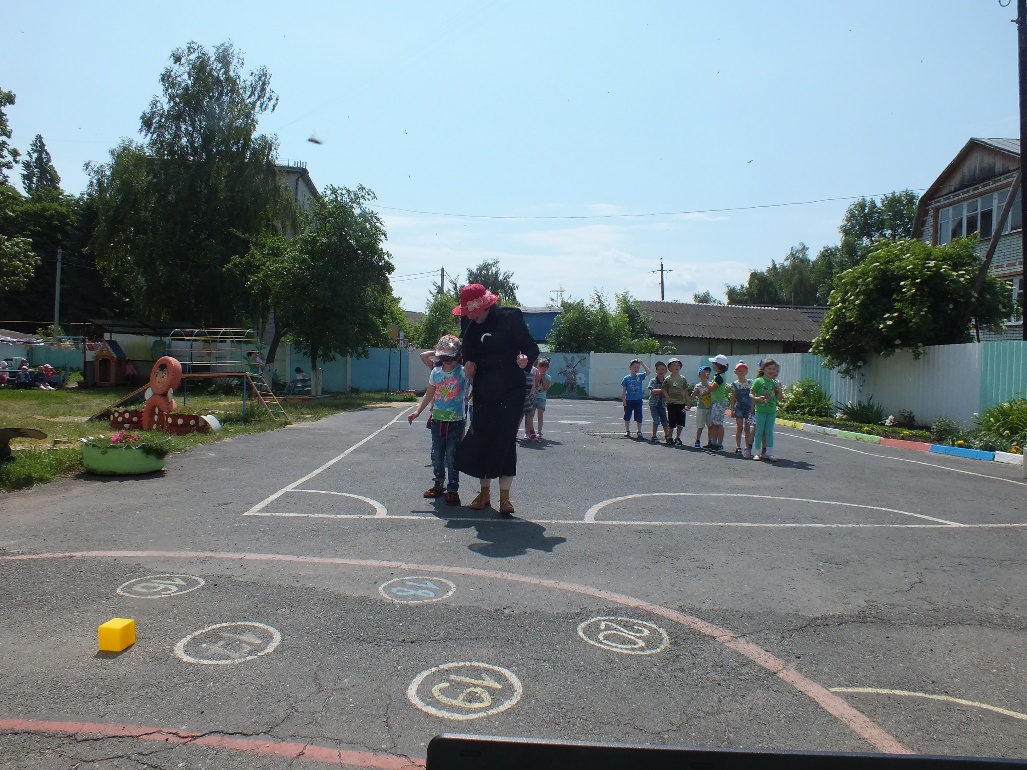 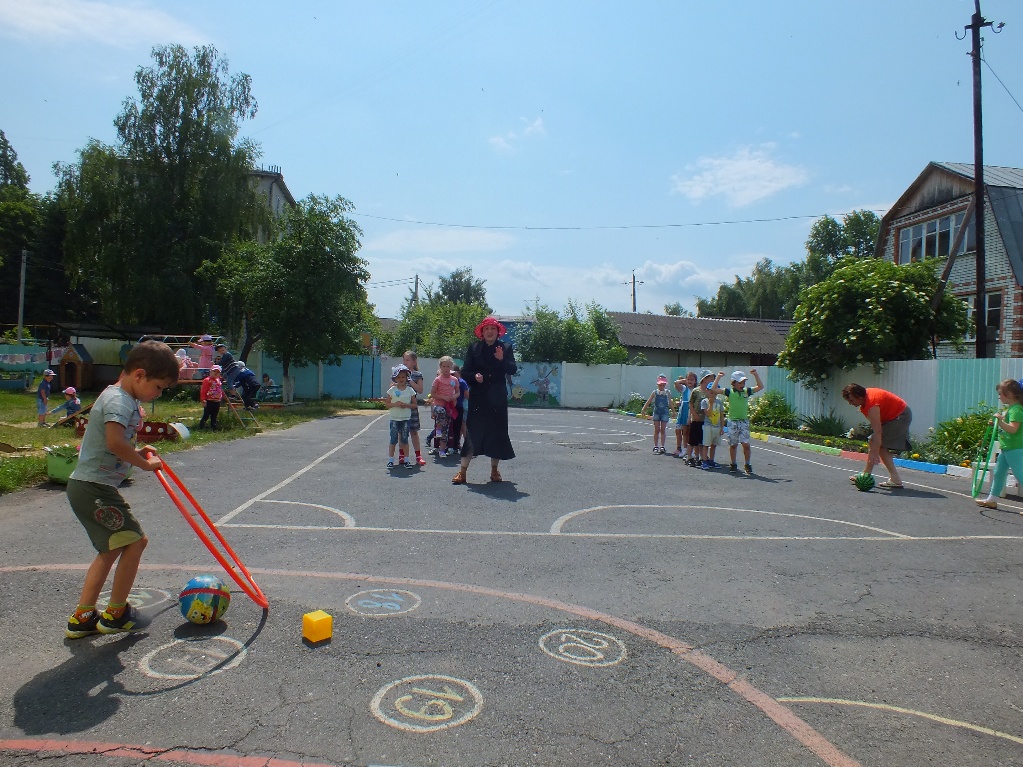 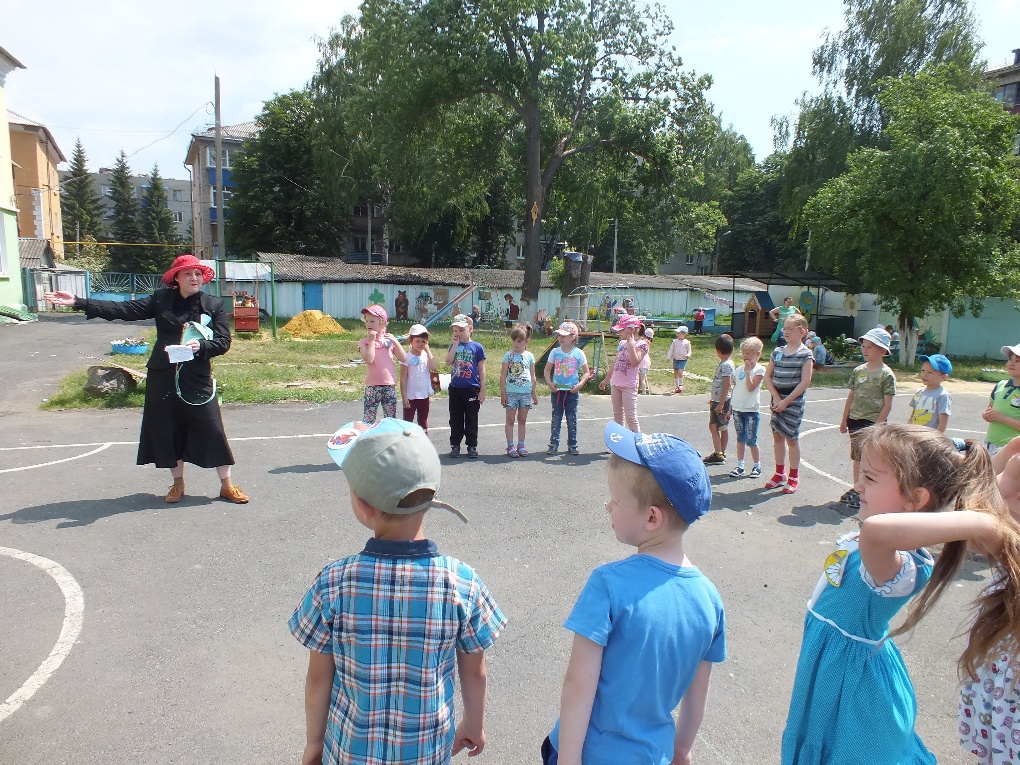 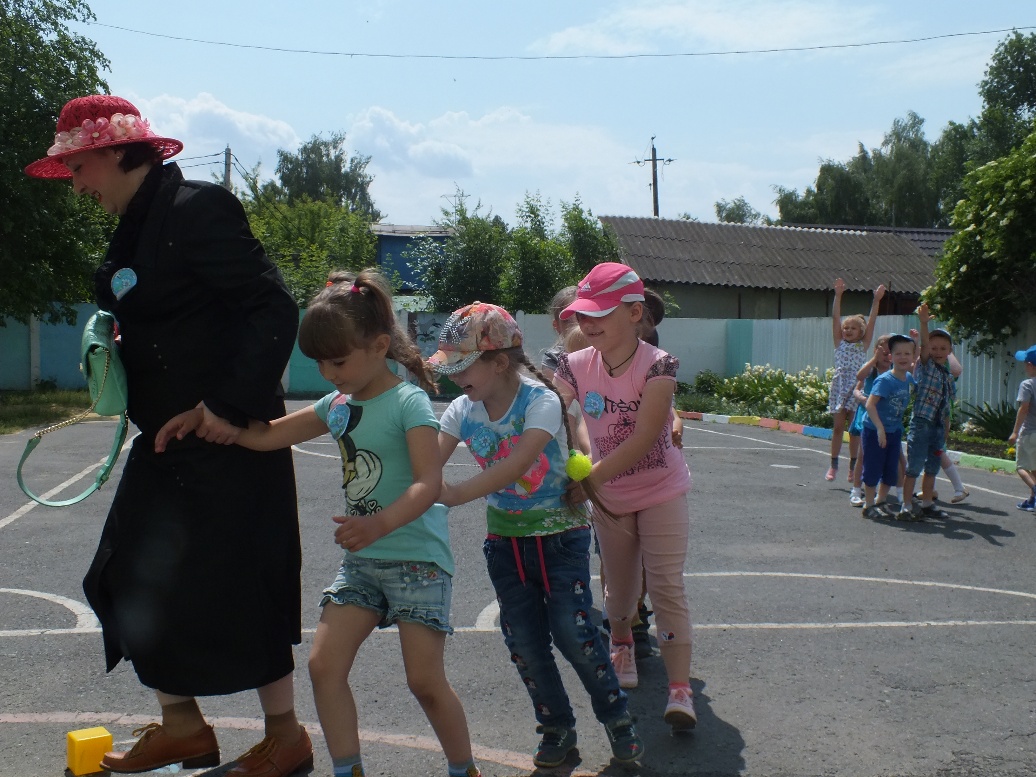 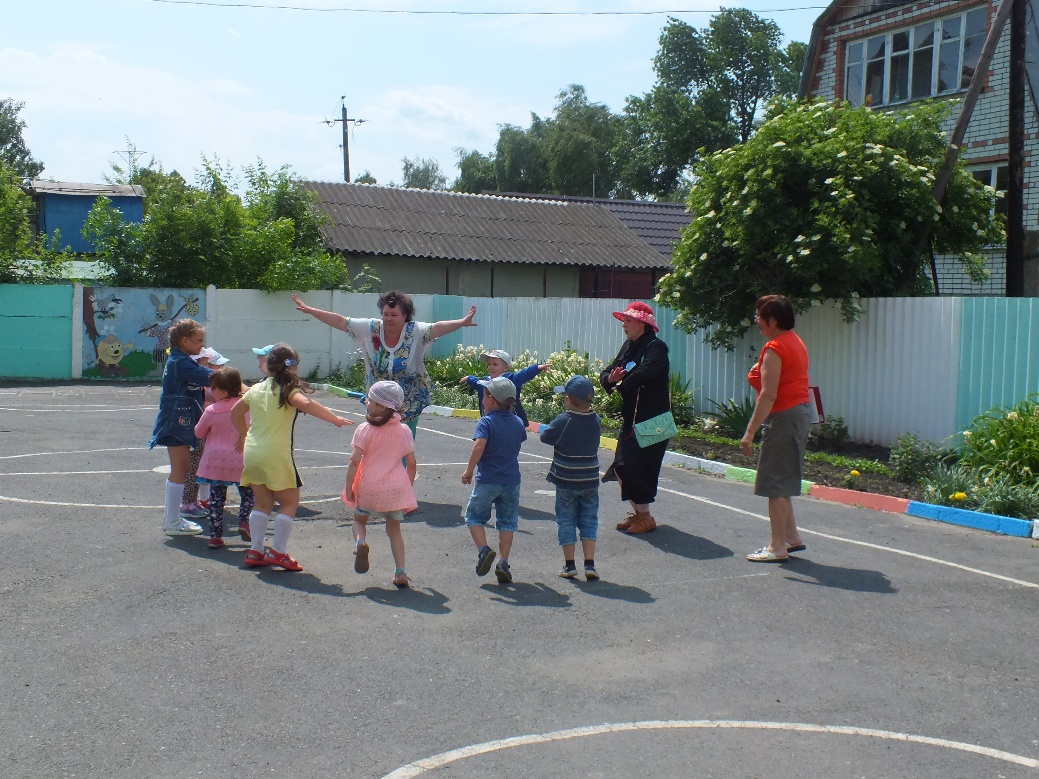 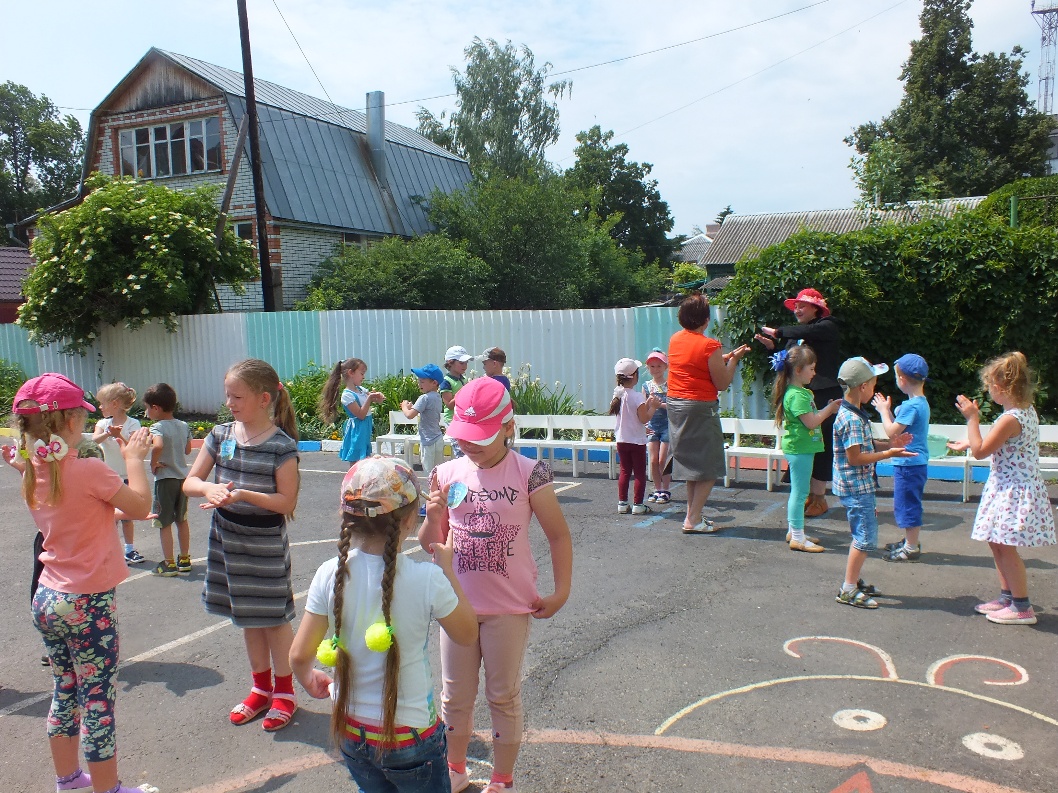 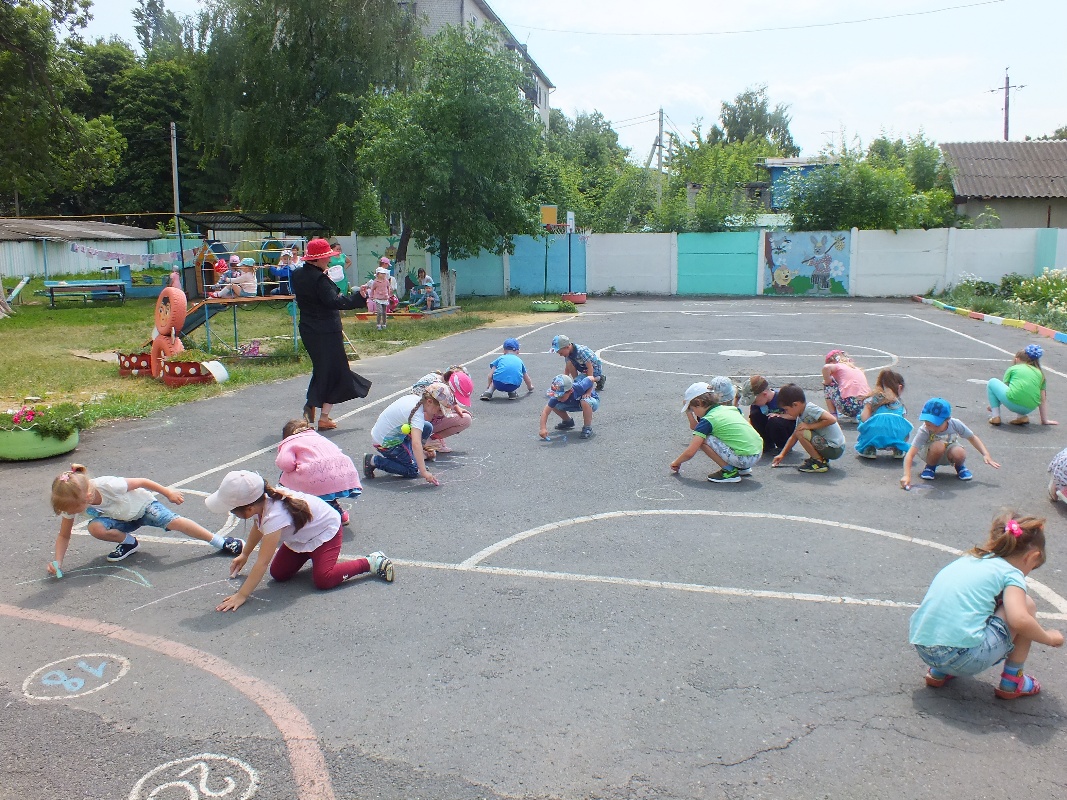 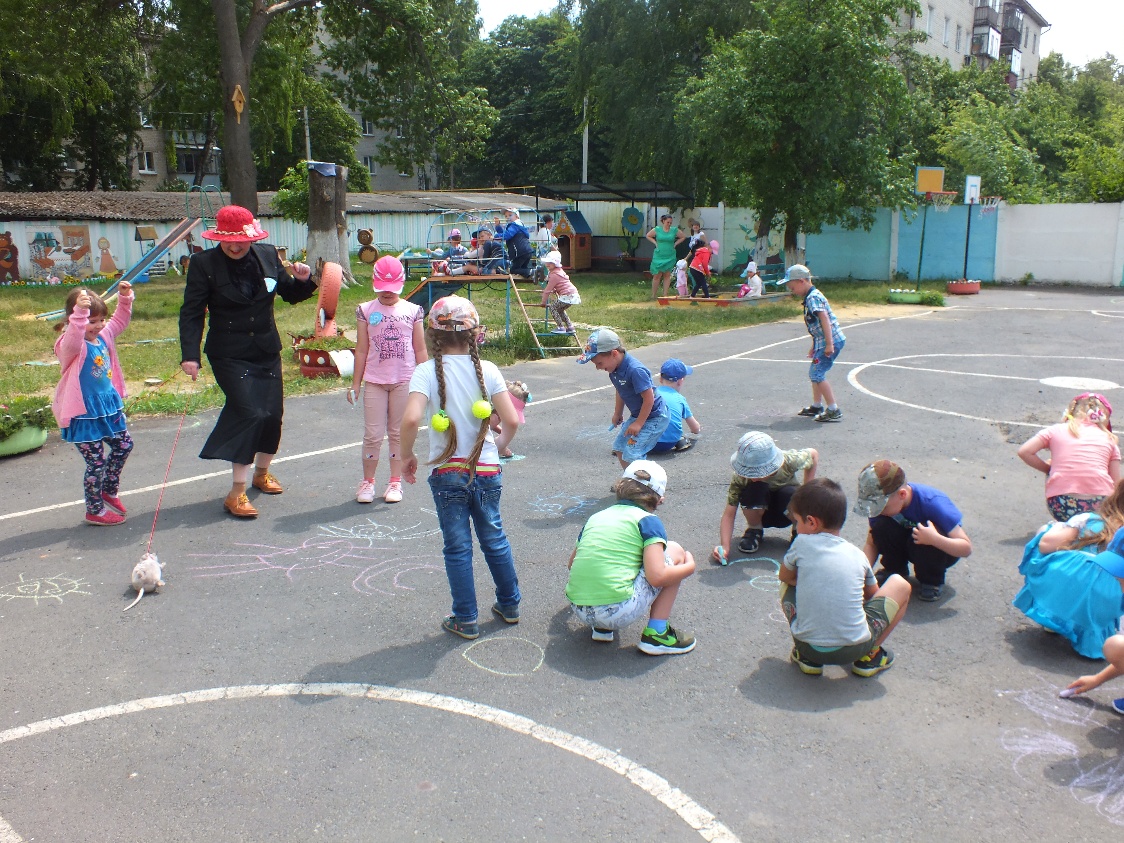 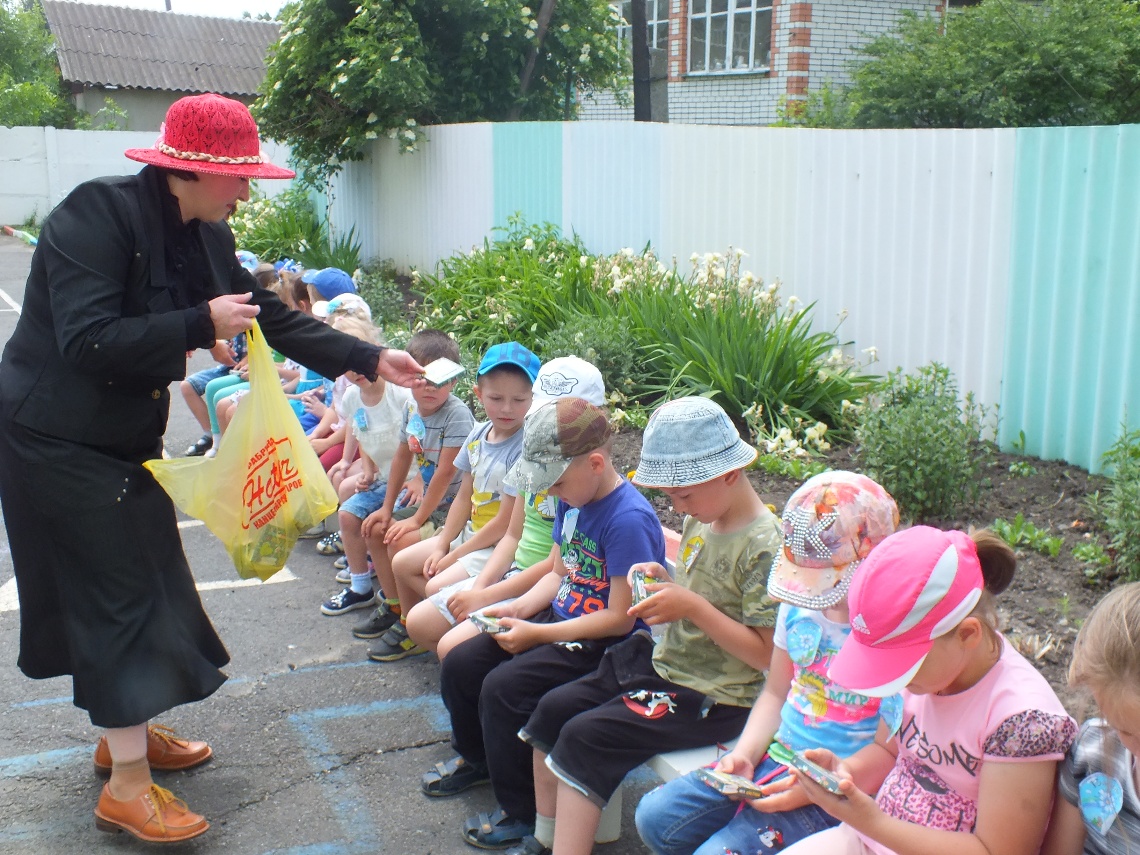 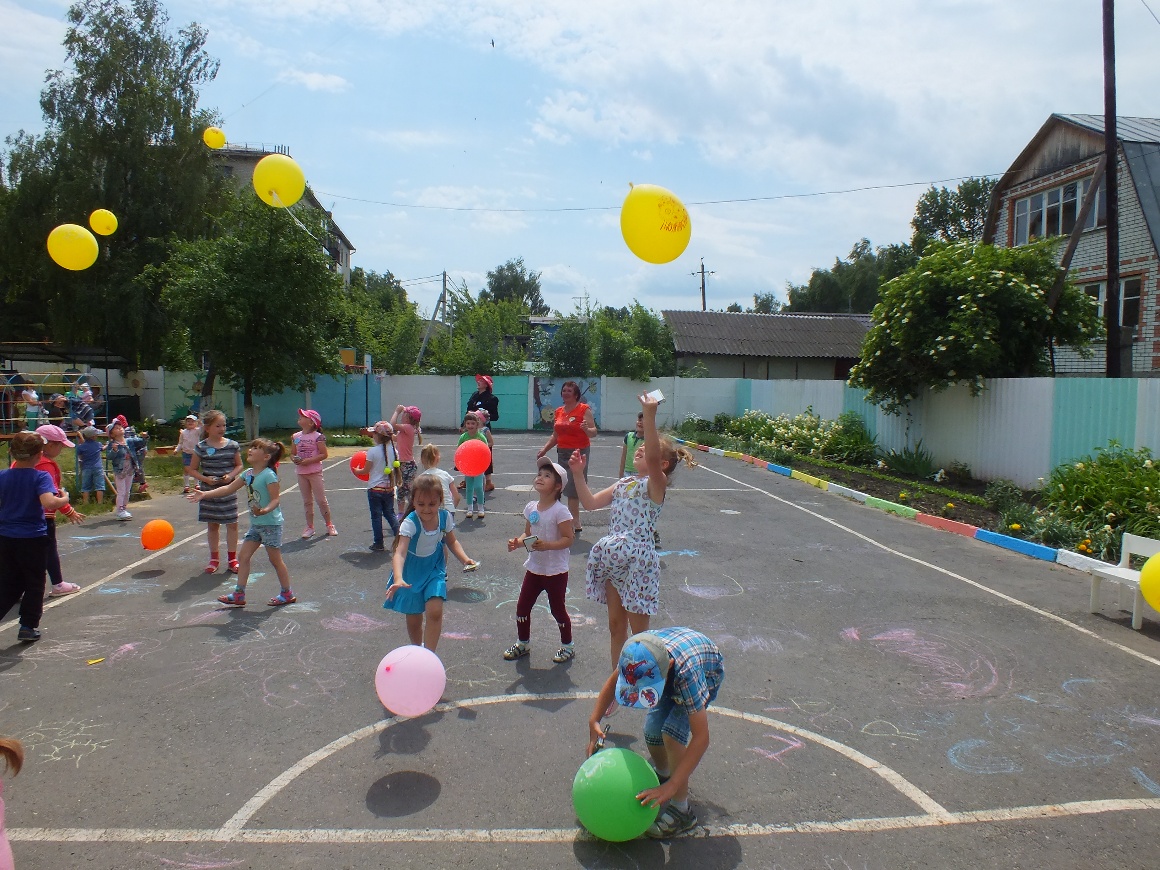 